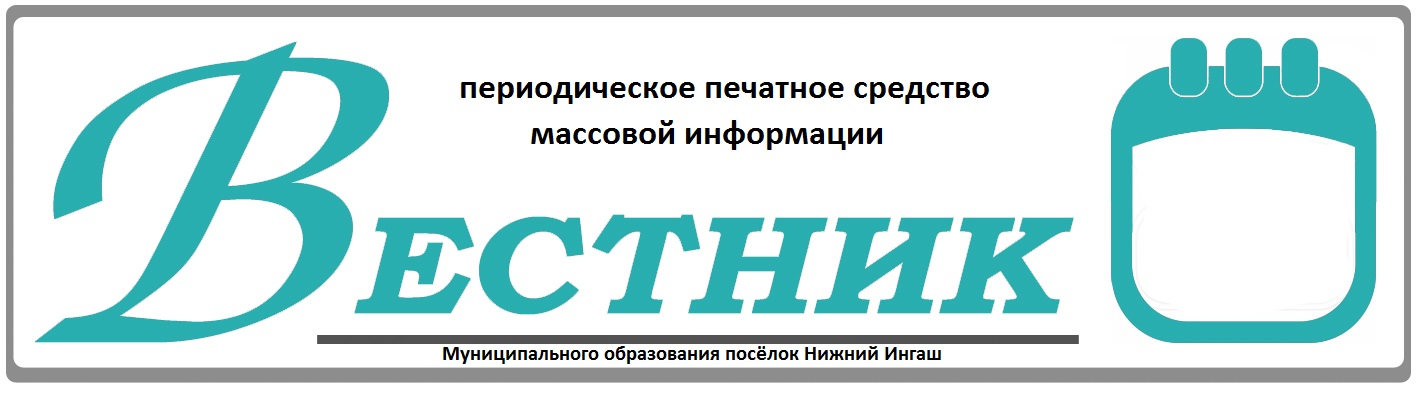 Официально________________________________                                                                     СОДЕРЖАНИЕ:Уважаемые жители муниципального образования поселок Нижний Ингаш Нижнеингашского района Красноярского края!Администрация поселка Нижний Ингаш Нижнеингашского района Красноярского края  (далее – Администрация) в связи с поступающими в наш адрес из ОМВД России по Нижнеингашскому району Красноярского края представлениями о принятии мер по устранению обстоятельств, способствовавших совершению преступления (других нарушений закона), а также с необходимостью принятия мер по профилактике преступлений в МО поселок Нижний Ингаш, во исполнение ст.ст.12, 17, 18 Федерального закона от 23.06.2016 N 182-ФЗ "Об основах системы профилактики правонарушений в Российской Федерации", в целях правового просвещения и правового информирования,  доводит до сведения граждан следующую информацию: I. Статья 264.1 Уголовного кодекса Российской Федерации (Управление транспортным средством в состоянии опьянения лицом, подвергнутым административному наказанию или имеющим судимость)(в ред. Федерального закона от 01.07.2021 N 258-ФЗ)  1. Управление автомобилем, трамваем либо другим механическим транспортным средством лицом, находящимся в состоянии опьянения, подвергнутым административному наказанию за управление транспортным средством в состоянии опьянения или за невыполнение законного требования уполномоченного должностного лица о прохождении медицинского освидетельствования на состояние опьянения, - наказывается штрафом в размере от двухсот тысяч до трехсот тысяч рублей или в размере заработной платы или иного дохода осужденного за период от одного года до двух лет с лишением права занимать определенные должности или заниматься определенной деятельностью на срок до трех лет, либо обязательными работами на срок до четырехсот восьмидесяти часов с лишением права занимать определенные должности или заниматься определенной деятельностью на срок до трех лет, либо принудительными работами на срок до двух лет с лишением права занимать определенные должности или заниматься определенной деятельностью на срок до трех лет, либо лишением свободы на срок до двух лет с лишением права занимать определенные должности или заниматься определенной деятельностью на срок до трех лет. 2. Управление автомобилем, трамваем либо другим механическим транспортным средством лицом, находящимся в состоянии опьянения, имеющим судимость за совершение в состоянии опьянения преступления, предусмотренного частями второй, четвертой или шестой статьи 264 настоящего Кодекса либо настоящей статьей, - наказывается штрафом в размере от трехсот тысяч до пятисот тысяч рублей или в размере заработной платы или иного дохода осужденного за период от двух до трех лет с лишением права занимать определенные должности или заниматься определенной деятельностью на срок до шести лет, либо исправительными работами на срок до двух лет с лишением права занимать определенные должности или заниматься определенной деятельностью на срок до шести лет, либо ограничением свободы на срок до трех лет с лишением права занимать определенные должности или заниматься определенной деятельностью на срок до шести лет, либо принудительными работами на срок до трех лет с лишением права занимать определенные должности или заниматься определенной деятельностью на срок до шести лет, либо лишением свободы на срок до трех лет с лишением права занимать определенные должности или заниматься определенной деятельностью на срок до шести лет. Федеральным законом от 01.07.2021 № 258-ФЗ в статью 264.1 Уголовного кодекса РФ внесены изменения. Данный нормативно-правовой акт предусматривает появление двух частей вместо ранее действующей одной безномерной части.Управление транспортным средством лицом, находящимся в состоянии опьянения (отказавшегося от освидетельствования) и имеющим судимость за аналогичные преступления, обладает повышенной общественной опасностью, чем управление транспортным средством в состоянии опьянения лицом, подвергнутым административному наказанию.При этом, автомобиль, с точки зрения закона, является источником повышенной опасности.II. Статья 116.1 Уголовного кодекса Российской Федерации (Нанесение побоев лицом, подвергнутым административному наказанию или имеющим судимость)(в ред. Федерального закона от 28.06.2022 N 203-ФЗ)1. Нанесение побоев или совершение иных насильственных действий, причинивших физическую боль, но не повлекших последствий, указанных в статье 115 настоящего Кодекса, и не содержащих признаков состава преступления, предусмотренного статьей 116 настоящего Кодекса, лицом, подвергнутым административному наказанию за аналогичное деяние, -наказывается штрафом в размере до сорока тысяч рублей или в размере заработной платы или иного дохода осужденного за период до трех месяцев, либо обязательными работами на срок до двухсот сорока часов, либо исправительными работами на срок до шести месяцев, либо арестом на срок до трех месяцев.2. Нанесение побоев или совершение иных насильственных действий, причинивших физическую боль, но не повлекших последствий, указанных в статье 115 настоящего Кодекса, и не содержащих признаков состава преступления, предусмотренного статьей 116 настоящего Кодекса, лицом, имеющим судимость за преступление, совершенное с применением насилия, -наказывается обязательными работами на срок до четырехсот восьмидесяти часов, либо исправительными работами на срок до одного года, либо ограничением свободы на тот же срок, либо арестом на срок до шести месяцев.(часть 2 введена Федеральным законом от 28.06.2022 N 203-ФЗ)Зачастую лица, совершающие преступления, предусмотренные ст.116.1 УК РФ, находятся в состоянии опьянения, вызванном употреблением алкоголя, наркотических средств, психотропных веществ или их аналогов, новых потенциально опасных психоактивных веществ либо других одурманивающих веществ. При этом согласно ч.1.1 ст.63 УК РФ  судья (суд), назначающий наказание, в зависимости от характера и степени общественной опасности преступления, обстоятельств его совершения и личности виновного может признать данное обстоятельство отягчающим. III. Статья  227 Гражданского Кодекса Российской Федерации (Находка)  1. Нашедший потерянную вещь обязан немедленно уведомить об этом лицо, потерявшее ее, или собственника вещи или кого-либо другого из известных ему лиц, имеющих право получить ее, и возвратить найденную вещь этому лицу. Если вещь найдена в помещении или на транспорте, она подлежит сдаче лицу, представляющему владельца этого помещения или средства транспорта. В этом случае лицо, которому сдана находка, приобретает права и несет обязанности лица, нашедшего вещь. 2. Если лицо, имеющее право потребовать возврата найденной вещи, или место его пребывания неизвестны, нашедший вещь обязан заявить о находке в полицию или в орган местного самоуправления. 3. Нашедший вещь вправе хранить ее у себя либо сдать на хранение в полицию, орган местного самоуправления или указанному ими лицу. Скоропортящаяся вещь или вещь, издержки по хранению которой несоизмеримо велики по сравнению с ее стоимостью, может быть реализована нашедшим вещь с получением письменных доказательств, удостоверяющих сумму выручки. Деньги, вырученные от продажи найденной вещи, подлежат возврату лицу, управомоченному на ее получение. 4. Нашедший вещь отвечает за ее утрату или повреждение лишь в случае умысла или грубой неосторожности и в пределах стоимости вещи. Статья 228 ГК РФ. Приобретение права собственности на находку  1. Если в течение шести месяцев с момента заявления о находке в полицию или в орган местного самоуправления (пункт 2 статьи 227) лицо, управомоченное получить найденную вещь, не будет установлено или само не заявит о своем праве на вещь нашедшему ее лицу либо в полицию или в орган местного самоуправления, нашедший вещь приобретает право собственности на нее. 2. Если нашедший вещь откажется от приобретения найденной вещи в собственность, она поступает в муниципальную собственность. Ст.158 УК РФ. Кража  1. Кража, то есть тайное хищение чужого имущества, - наказывается штрафом в размере до восьмидесяти тысяч рублей или в размере заработной платы или иного дохода осужденного за период до шести месяцев, либо обязательными работами на срок до трехсот шестидесяти часов, либо исправительными работами на срок до одного года, либо ограничением свободы на срок до двух лет, либо принудительными работами на срок до двух лет, либо арестом на срок до четырех месяцев, либо лишением свободы на срок до двух лет. 2. Кража, совершенная: а) группой лиц по предварительному сговору; б) с незаконным проникновением в помещение либо иное хранилище; в) с причинением значительного ущерба гражданину; г) из одежды, сумки или другой ручной клади, находившихся при потерпевшем, - наказывается штрафом в размере до двухсот тысяч рублей или в размере заработной платы или иного дохода осужденного за период до восемнадцати месяцев, либо обязательными работами на срок до четырехсот восьмидесяти часов, либо исправительными работами на срок до двух лет, либо принудительными работами на срок до пяти лет с ограничением свободы на срок до одного года или без такового, либо лишением свободы на срок до пяти лет с ограничением свободы на срок до одного года или без такового. 3. Кража, совершенная: а) с незаконным проникновением в жилище; б) из нефтепровода, нефтепродуктопровода, газопровода; в) в крупном размере; г) с банковского счета, а равно в отношении электронных денежных средств (при отсутствии признаков преступления, предусмотренного статьей 159.3 настоящего Кодекса), - наказывается штрафом в размере от ста тысяч до пятисот тысяч рублей или в размере заработной платы или иного дохода осужденного за период от одного года до трех лет, либо принудительными работами на срок до пяти лет с ограничением свободы на срок до полутора лет или без такового, либо лишением свободы на срок до шести лет со штрафом в размере до восьмидесяти тысяч рублей или в размере заработной платы или иного дохода осужденного за период до шести месяцев либо без такового и с ограничением свободы на срок до полутора лет либо без такового. 4. Кража, совершенная: а) организованной группой; б) в особо крупном размере, - наказывается лишением свободы на срок до десяти лет со штрафом в размере до одного миллиона рублей или в размере заработной платы или иного дохода осужденного за период до пяти лет либо без такового и с ограничением свободы на срок до двух лет либо без такового. Доводим до граждан также информацию о принятии к сохранности своего имущества, путем закрытия входных дверей в жилище в ночное время, путем установления надлежащего ограждения домовладения, которое будет препятствовать проходу в ограду домовладения посторонним лицам.IV. Статья 119. Угроза убийством или причинением тяжкого вреда здоровью1. Угроза убийством или причинением тяжкого вреда здоровью, если имелись основания опасаться осуществления этой угрозы, - наказывается обязательными работами на срок до четырехсот восьмидесяти часов, либо ограничением свободы на срок до двух лет, либо принудительными работами на срок до двух лет, либо арестом на срок до шести месяцев, либо лишением свободы на срок до двух лет. 2. То же деяние, совершенное по мотивам политической, идеологической, расовой, национальной или религиозной ненависти или вражды либо по мотивам ненависти или вражды в отношении какой-либо социальной группы, а равно в отношении лица или его близких в связи с осуществлением данным лицом служебной деятельности или выполнением общественного долга, - наказывается принудительными работами на срок до пяти лет с лишением права занимать определенные должности или заниматься определенной деятельностью на срок до трех лет или без такового либо лишением свободы на срок до пяти лет с лишением права занимать определенные должности или заниматься определенной деятельностью на срок до трех лет или без такового. Учредители:Нижнеингашский поселковый Совет депутатовАдминистрация поселка Нижний ИнгашНижнеингашского районаКрасноярского края663850 Красноярский край,Нижнеингашский район, пгт. Нижний Ингаш, ул. Ленина, 160                                                                     Ответственный                                         за выпуск:                 Выходит                                     Смыкова С.В.             1 раз в месяц           Распространение                             Телефон:               Бесплатно                               8 (39171) 22-4-18                  Тираж                                   8 (39171) 22-1-19           30 экземпляров                                 Факс:                                                               8 (39171) 21-3-10    1Правовое просвещение и правовое информированиестр. 1-5 